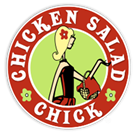 FOR MORE INFORMATION:Amanda Morey / Annie MillerBRAVE Public Relations
404.233.3993amorey@emailbrave.com / amiller@emailbrave.comFOR IMMEDIATE RELEASEChicken Salad Chick Launches “Cookies for a CURE” Program to Raise Funds for Childhood Cancer Research in SeptemberProgram honors Childhood Cancer Awareness Month with proceeds from Chicken Salad Chick FoundationATLANTA, (Sept. 6, 2022) –  Chicken Salad Chick, the nation's only fast-casual chicken salad restaurant concept, announced today the launch of its Cookies for a CURE promotion as part of a nationwide initiative to raise money and support pediatric cancer research. Beginning Sept. 6 Chicken Salad Chick will offer new Lemon Burst Buttercream Cookies at all participating Atlanta locations, with a portion of proceeds donated directly to its partner organization, CURE Childhood Cancer. An organization dedicated to fighting childhood cancer research, Atlanta-based CURE Childhood Cancer actively supports patients and their families.In honor of September, Childhood Cancer Awareness Month, the cookies will be available this month while supplies last. The limited-edition Lemon Burst Buttercream Cookies are topped with a natural lemon zest buttercream frosting, symbolizing the gold ribbon which serves as the international symbol for Childhood Cancer.“On behalf of the entire Chicken Salad Chick family, we are proud to support CURE and its commitment to finding a cure for pediatric cancer,” said Chicken Salad Chick President and CEO Scott Deviney. “We want to thank all our guests who decide to purchase Cookies for a CURE this month, as their participation will go a long way in helping support cancer research. We’re honored to team up with the community and play a role in CURE’s mission.”Chicken Salad Chick expects to raise donate over $40,000 for CURE based on the 2022 Cookies for a CURE program. Earlier this year, Chicken Salad Chick announced it raised over $420,000 on behalf of its annual Giving Card program to support local food charities and cancer research. A sizeable portion of these funds was donated directly to CURE to support the organization's efforts to fund new research in the fight against childhood cancer.For more information about Cookies for a CURE and the CSC Foundation, please visit www.chickensaladchick.com.# # #About Chicken Salad ChickChicken Salad Chick serves full-flavored, Southern-style chicken salad made from scratch and served from the heart. With more than a dozen original chicken salad flavors as well as fresh side salads, gourmet soups, signature sandwiches and delicious desserts, Chicken Salad Chick's robust menu offers something for everyone. Founded in Auburn, Alabama in 2008 by Stacy and Kevin Brown, Chicken Salad Chick has grown to more than 200 restaurants in 17 states. Today, under the leadership of Scott Deviney and the Chicken Salad Chick team, the brand continues its rapid expansion with both franchise and company locations. Chicken Salad Chick accolades include rankings in Franchise Times' Fast & Serious for four consecutive years and placing in the top 10 for 2021, #3 on Fast Casual’s 2021 Top 100 Movers & Shakers, QSR's Best Franchise Deals, Nation's Restaurant News' Next 15 in 2019 and Franchise Business Review’s Top Food Franchises in 2020.